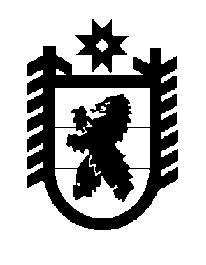 Российская Федерация Республика Карелия    ПРАВИТЕЛЬСТВО РЕСПУБЛИКИ КАРЕЛИЯПОСТАНОВЛЕНИЕот  22 января 2015 года № 10-Пг. Петрозаводск Об утверждении Порядка принятия решения о проведении аудита, утверждения договора с аудиторской организацией (аудитором) на проведение аудита годовой бухгалтерской (финансовой) отчетности регионального оператораВ соответствии со статьей 187 Жилищного кодекса Российской Федерации, статьей 24 Закона Республики Карелия от 20 декабря 2013 года № 1758-ЗРК «О некоторых вопросах организации проведения капитального ремонта общего имущества в многоквартирных домах, расположенных на территории Республики Карелия» Правительство Республики Карелия 
п о с т а н о в л я е т:Утвердить прилагаемый Порядок принятия решения о проведении аудита, утверждения договора с аудиторской организацией (аудитором) на проведение аудита годовой бухгалтерской (финансовой) отчетности регионального оператора.           Глава Республики  Карелия                       			      	        А.П. ХудилайненУтвержденпостановлением ПравительстваРеспублики Карелия от 22 января 2015 года № 10-ППорядок
принятия решения о проведении аудита, утверждения договора с аудиторской организацией (аудитором) на проведение аудита годовой бухгалтерской (финансовой) отчетности регионального оператора1. Настоящий Порядок устанавливает правила принятия решения 
о проведении аудита годовой бухгалтерской (финансовой) отчетности регионального оператора и утверждения договора с аудиторской организацией (аудитором) на проведение аудита годовой бухгалтерской (финансовой) отчетности регионального оператора.2. Решение о проведении аудита годовой бухгалтерской (финансовой) отчетности регионального оператора принимается органом исполнительной власти Республики Карелия, осуществляющим функции в сфере жилищно-коммунального хозяйства (далее – уполномоченный орган), не позднее 
20 января года, следующего за отчетным, и оформляется в виде приказа. 
В решении указывается срок проведения конкурсного отбора аудиторской организации (аудитора) (далее – конкурсный отбор).3. Порядок проведения конкурсного отбора устанавливается уполномоченным органом.4. Региональный оператор в течение двух рабочих дней со дня подведения итогов конкурсного отбора заключает договор на проведение аудита годовой бухгалтерской (финансовой) отчетности с победителем конкурсного отбора (далее – договор) и направляет договор в течение двух рабочих дней со дня его подписания в уполномоченный орган.5. Уполномоченный орган в течение трех рабочих дней со дня получения договора принимает решение об утверждении (отказе в утверждении) договора.6. Решение об утверждении (отказе в утверждении) договора оформляется в виде приказа и направляется в адрес регионального оператора не позднее двух рабочих дней со дня его принятия.7. Основанием для отказа в утверждении договора является его несоответствие условиям конкурсного отбора.